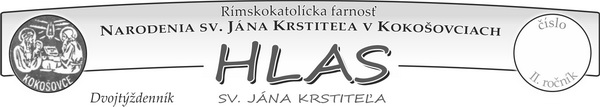 F A R S K É    O Z N A M Y:   Rozhodnutie kompetentných : Od piatka 10.12. dochádza k zásadnej zmene v protipandemických pravidlách. Všetky sv. omše až do odvolania budú v režime OP s maximálne 30 ľuďmi ! ! ! OP znamená: 1. Osoby kompletne zaočkované najviac 1 rok po 2. dávke, 2. Osoby po prekonaní covidu viac ako 180 dní             + 1.dávka, ak bola podaná do 180 dní od prekonania choroby do jedného roka,      3. Osoby po prekonaní covidu potvrdeného PCR testom nie staršieho ako 180 dní. Prosíme ctených veriacich, aby mali pri sebe doklad o prekonaní, resp. očkovaní aby ho mohli predložiť v prípade verejnej očakávanej kontroly. Pre ostatných platí dišpenz od účasti a v prípade záujmu je možná iba individuálna pastorácia podľa záujmu a ohlásenia sa (sv. spoveď, sv. prijímanie, rozhovor) ! Prosíme kurátorov o zabezpečenie zoznamov a ich archivovanie. Vďaka za zodpovednosť ! ! !Prosba „aktívnym“ aj „nedeľným“ veriacim: Keď je v sobotu večer sv. omša s platnosťou na nedeľu stačí sa zapísať na jednu, netreba ešte aj v nedeľu. Buďme altruistami a myslíme aj na druhých, nie iba na seba ! ! ! A prosíme, ak sa nezmestíš v nedeľu a v týždni je miesto, príď, resp. už dopredu sa zapíš v týždni ! Ukáž, že ti naozaj ide o chvíľu s Ježišom, nie stoj čo stoj o dodržanie nedeľného zvyku ! ! ! Vianočná zbierka: 25. 12. je zbierka „Jasličky“, ktorá sa posiela na potreby kresťanov a pre Baziliku narodenia v Betleheme. Pán Boh zaplať za Vašu štedrosť...Nezabudnime ani na tradičné požehnanie URBI et ORBI o 12 h. v sobotu 25.dec.Sv. prijímanie: Po každej sv. omši ak dáte dopredu kňazovi avízo, resp. dohodnúť sa s mimoriadnym rozdávateľom v Žehni a v Dulovej Vsi. Kokošovce: V sobotu 25. 12. a  nedeľu  26.12. bude farský kostol v Kokošovciach otvorený k adorácii od 13.30 h do 15.30 h. Sv. prijímanie po špeciálnom požehnaní zvlášť pre deti sa bude rozdávať o 14.00, 14.30 a 15.15 h.  Rozdeľte sa a príďte ! ! !Dulova Ves: Koledovanie Dobrej noviny počas Vianoc je zrušené z dôvodu pandemickej situácie. Avšak od 24.12. do 26.12.2021 bude na stolíku v kostole pokladnička, do ktorej môžete prispieť milodarom. Zároveň si môžete zobrať letáčik. Taktiež je možne prispieť individuálne, viac info v letáčiku. ĎakujemeZlatá Baňa: Veľmi pekne prosíme veriacich o mimoriadny milodar na elektrické vykurovanie, ktoré sa inštalovalo v kostole prevodom na bankový účet:               SK 78 0900 0050 5125 5751 resp. v hotovosti v kostole či u kurátorov. P. Boh zaplaťRómovia: Katechéza pred 1. sv. prijímaním bude v stredu 22.12. od 16 h v Žehni.  Snúbenci: Kto z mladých plánuje sobáš v našej farnosti na 2. polovicu roku 2022 (teda od júla ) nech sa najneskôr do 2. 1. 2022 ohlási osobne, alebo mailom na fare.Poplatky: S dôverou prosíme našich veriacich, aby si nezabudli uhradiť svoje ročné poplatky za cirkevné služby u kurátorov podľa doterajšieho zvyku. Pán Boh zaplať.Pokojný advent Vám prajú a žehnajú Vás +++ kaplán  Štefan  a farár  ĽubikBOHOSLUŽBY Farnosti KOKOŠOVCE4.ADVENTNÝ týždeň   (20.12.2021 – 26.12.2021)Pochválený buď Pán Ježiš Kristus!Vážený a milý brat, vážená a milá sestra!     Obraciame sa na Vás s prosbou o pomoc pri šírení dobrého diela katolíckej cirkvi. Z pozície prezidenta kresťanskej neziskovej organizácie Likvidácia lepry(LL), povereného otcom kardinálom Dominikom Dukom, dovoľujem si poslať do vašej farnosti bulletin LL s odporúčaním Konferencie biskupov Slovenska.     Celý svet v súčasnosti prechádza situáciami, na ktoré nikto nebol pripravený. Mnohí z nás čelia nielen zdravotným, ale aj existenčným problémom. Ako nám však pripomína pápež František: „V deň súdu nebudeme súdení podľa našich názorov, ale podľa miery súcitu s druhými.“     Naša organizácia Likvidácia lepry bola založená pred 29 rokmi ako československá organizácia, ktorej zmyslom  bolo a je podporovať liečbu lepry a tuberkulózy v krajinách tretieho sveta. V súčasnosti podporuje chod dvoch nemocníc sv. Jozefa v Indii, liečbu lepry a tuberkulózy v Libérii a Tanzánii a sociálnu rehabilitáciu v Bolívii, Brazílii a Kolumbii.     V roku 2011 Likvidácia lepry prešla do rúk jej starnúcich zakladateľov pod Arcibiskupstvo pražské, ktoré na tento účel založilo cirkevnú organizáciu s vlastnou právnou subjektivitou. Na Slovensku sa v súčasnosti predovšetkým opierame o spoluprácu s rehoľným spoločenstvom Congregatio Jesu.     Príjemcovia pomoci LL sú predovšetkým tí najúbohejší medzi úbohými. Ľudia, ktorí sa dnes stretávajú s leprou, bývajú často napádaní, stigmatizovaní a vylučovaní zo spoločnosti. Pritom je možné zachrániť život človekovi v rannom štádiu malomocenstva s nákladmi nižšími ako 8 €.         Prosím pomôžte nám so šírením tohto diela lásky vo vašej farnosti. Úprimne Vám ďakujem a prajem hojnosť Božieho požehnania!       P.ThDr. Jan Balík, PhD., generálny vikár Arcibiskupstva pražského a prezident LLPS: P o m ô ž m e   i m   ž i ť  ! ! !       Viac na: www.lepra.czČasopis „Misionár malomocných“ je k nahliadnutiu v každej sakrestii.„Kristus Pán sa nám javí ako vzor a sila pre každý vek človeka a pre každú situáciu. Čím užšie sa vierou spojíme s Pánom Ježišom ako jednotlivci i ako národ, tým lepšie                          zvládneme všetky situácie života.“   sv. Ján Pavol II.